KS3 Progress DescriptorsWays of knowingUnderstand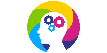 Remember,Explain, applyUnderstandRemember,Explain, applyDiscern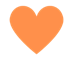 Creative and critical thinkingUnderstand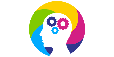 Remember,Explain, applyDiscernCreative and critical thinkingRespond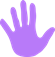 Personal response UnderstandRemember,Explain, applyDiscernCreative and critical thinkingRespondPersonal response Acquiring DefineDefine Key terms.Use some religious words and phrasesShow knowledge of key terms by giving a definition of the term/conceptGive an example to support the definitionIdentify key facts, teachings and beliefs by giving more detail about the key term/conceptDeveloping DescribeDescribe beliefs, teachings and practicesUse religious vocabulary and termsDescribe similarity and difference by using a variety of belief systems, comparing and contrasting themMake links to how belief affects behaviourShow knowledge and understanding by giving a more detailed outline of a belief, teaching or practiceGive examples to support ideasRefer to practice and belief in the descriptionSay how there are similarities and differences between responses to social and moral issues because of their beliefsSecuring ExplainExplain how and why similarities and difference ariseUse a wide religious vocabularyShow understanding of how beliefs influence the way people liveShow secure understanding of the diversity from within a religion or across religions, including non-religious views if relevantExplain why differences exist with other faiths and non-religious view pointsShow there are similarities and differences between peoples’ responses to social and moral issues because of their beliefs.Use sources as evidence and to strengthen explanationLink belief to practice consistently and assess the impact on a believerExtending DiscussAnalysis and EvaluationUse a wide religious and philosophical vocabularyUse religious ideas, teachings and moralityExplore some different and/or opposing view points Make reasonable judgement about the views in you answerUse an appropriate and sophisticated religious vocabularyAnalyse and interpret various religious, spiritual and non-religious celebrationsAnalyse different and/or opposing viewpointsWeigh up strengths and weaknessesUse a wide range of sources to evaluate a particular position or faith/non-faith perspective Use a wide variety of sources Carry out an in-depth study of a range of faiths, religions, beliefs and teachings, and examine in detail how key texts are interpreted by believers